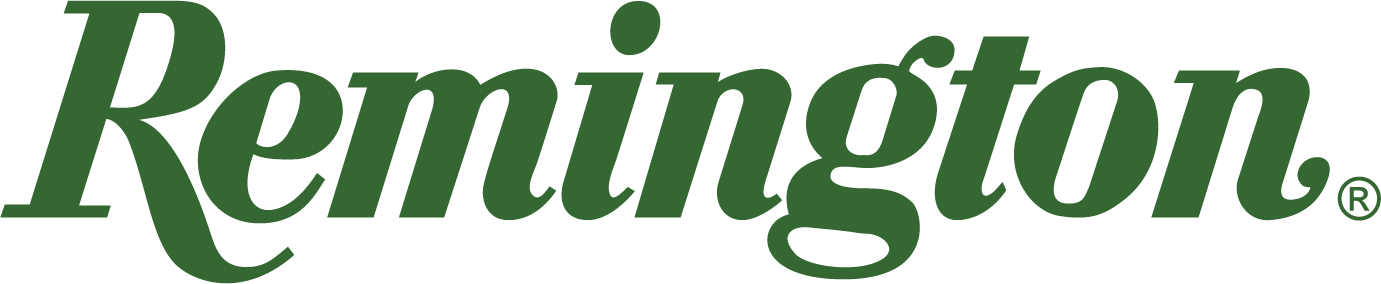 FOR IMMEDIATE RELEASE 		 		 Remington Releases 2024 Bullet Knife: The Waterfowler Lonoke, Arkansas – December 5, 2023 – Remington Ammunition is thrilled to announce the release of the highly anticipated 2024 edition of their iconic Bullet Knife. This annual tradition has become a favorite among collectors, often hailed as America's most sought-after pocketknife.The Waterfowler is a true testament to Remington's commitment to quality and craftsmanship. Proudly Made in the USA, this limited-edition collectible knife showcases the finest materials and meticulous attention to detail. Each knife features a 1095 Carbon Steel Clip point blade, long spey partially serrated blade, a birding gut hook, and the famous nickel silver Bullet shield inlayed in a genuine jigged bone handle.“With only a limited quantity produced, the 2024 edition is a must-have for avid collectors and enthusiasts alike,” said Remington Cutlery Director Danny Evans. “The Bullet Knife has long been revered as one of the most-collected knives of all time, and this latest edition is sure to continue that legacy.” In a revival of Remington’s tradition of years past, the company has partnered with award-winning wildlife artist Scot Storm to produce an annual painting celebrating each year’s new Bullet Knife. The 2024 Waterfowler painting entitled “Tangled Moment” highlights a father & son caught by surprise by an inbound flight of cupped wings waterfowl. Bullet knife fans & collectors can find the Bullet Knife, see this year’s artwork, and purchase other collectable items celebrating The Waterfowler on Remington.com. The 2024 Bullet Knife is available at an MSRP of $149.99. Don't miss out on this opportunity to own a piece of history. Find Remington ammunition at dealers nationwide and online. For more information on Remington ammunition and accessories, visit www.remington.com.Press Release Contact: Maggie Dazzio and Jonathan HarlingRemington Public RelationsE-mail: remingtonammopr@murrayroadagency.comAbout RemingtonFrom muskets to modern day, generations of hunters and shooters have trusted Remington ammunition and accessories. Loaded in Lonoke, Arkansas by American workers, our wide array of pioneering sporting and hunting ammunition promises to get the job done every time the trigger is pulled. At Remington, we’re here for everyone who loads a round of ammo into a handgun, rifle, or shotgun. Founded in 1816, Remington and America have fought and won wars, put food on millions of tables and brought countless generations together at the range and in the field. We are proud of each and every round that rolls off our factory line. A brand of outdoor sports and recreation company Vista Outdoor, Remington is bringing a renewed focus to ammunition, innovation, and quality – all while staying true to Remington’s legendary heritage and stature as an American icon.